ELECCIONES AL PARLAMENTO EUROPEO - 9 DE JUNIO DE 2024Horario atención al público  Embajada de España en MASCATE P.O. Box 3492, PC Ruwi 112-Way 2834, Villa 2573, Shatti Al Qurm Tel.: 00 968 24 69 11 01 -  Fax: 00 968 24 69 89 69 - Correo electrónico: emb.mascate@maec.es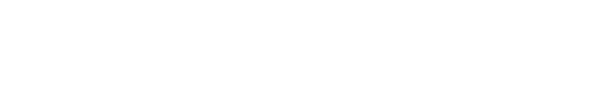 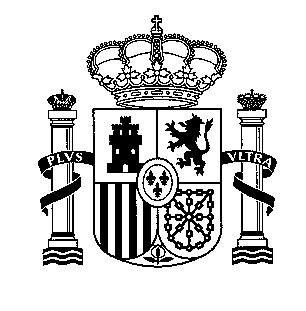 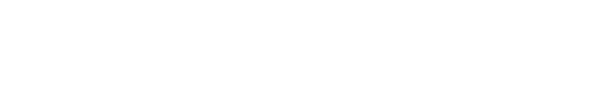 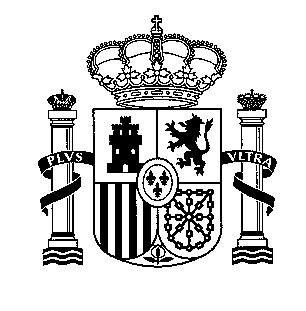 TRÁMITES FECHAS Horas CONSULTA/EXPOSICIÓN de listas electorales y PRESENTACIÓN DE RECLAMACIÓNES Lunes 22 de abril a Lunes 29 de abril Viernes 26 y sábado 27 de abril:10:00 a 13:00 h Días laborables: 9:00 a 15:00 h Plazo para que los electores temporalmente en el extranjero (ERTA) puedan solicitar su documentación electoral Miércoles 17 de abril a Sábado 11 de mayoDías laborables: 9:00 a 15:00 h Viernes 26 y sábado 27 de abril y sábado 11 de mayo: 10:00 a 13:00 h VOTACIÓN en urna en la Embajada Sábado 1 de junio a jueves 6 de junio Sábado 1 de junio: 10:00 a 13:00 h Domingo 2 a jueves 6 de junio: 9:00 a 15:00 h 